О признании   семьи участницеймероприятий по улучшению жилищных условийграждан, проживающих  в сельской  местности,в том числе молодых семей и молодых специалистовподпрограммы «Комплексное развитие сельских территорий Чувашской Республики»		    В соответствии с типовым положением о предоставлении  специальных выплат на строительство (приобретение) жилья гражданам Российской Федерации, проживающих в сельской местности, в том числе  молодых семей и молодых специалистов и на основании заявления, администрация Норваш-Шигалинского сельского поселения                                П О С Т А Н О В Л Я Е Т:Признать семью  Петрова Эдуарда Рафаиловича, 26.12.1981 г.р., участницей мероприятий  по улучшению  жилищных условий граждан, проживающих в сельской местности,  в том числе  молодых семей и молодых специалистов программы «Комплексное развитие  сельских территорий Чувашской Республики» с 11.05.2022 г..Глава  Норваш – Шигалинского сельского поселения   Батыревского района Чувашской Республики                                           Н.Н.РаськинЧǎваш Республики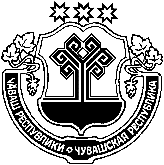 Патǎрьел районěНǎрваш-Шǎхаль ялпоселенийěнадминистрацийěЙышǎну № 482022 çулхи ҫу уйǎхěн11-мěшěНǎрваш-Шǎхаль ялěЧувашская РеспубликаБатыревский районАдминистрацияНорваш-Шигалинского сельского поселенияПостановление № 4811 мая  2022 годасело Норваш-Шигали